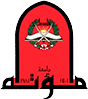 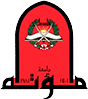 Venue: on lineSession (1): Chaired by Prof. Omer MaaitahSession (1): Chaired by Prof. Omer MaaitahSession (1): Chaired by Prof. Omer Maaitah3.00 pmDiscussion the capacity plan (UCY)Training in BSNB (reschedule) in Jordan Prof FahmiStudent training in EU Dr Mohamed majaleeFinancial issue Omer MaaitahEquipment Dr Mohamed SarayrehMed report Omer Maaitah6.00 pmClosure discussion